Note before completing this proposal that all core courses for a new program or certificate must have already been reviewed (or submitted for the same meeting) by the Curriculum Committee and approved by the Provost and Vice President of Academic Affairs.  In addition, the complete catalog page must be included at the end of this document.Section I, New Program or Certificate Information (must complete all items)Section II, Personnel and Resources Needed (add rows if necessary)Section III, Justification for proposalSection IV, Important Dates and Endorsements RequirednOTE:   Changes for the Fall 2016 term must be submitted to the Dropbox by the February 5, 2016 deadline and approved no later than the March 4, 2016 Curriculum Committee meeting.  Changes during mid-school year are NOT permitted.  Extreme circumstances will require approval from the appropriate Dean or Associate Vice President as well as the Provost and Vice President of Academic Affairs to begin in either the Spring 2016 or Summer 2016 term.Completed curriculum proposals must be uploaded to Dropbox by the deadline.  Please refer to the Curriculum Committee Calendar document available in the document manager in the FSW Portal:Document ManagerVP Academic AffairsCurriculum Process Documents	Important Note to Faculty, Department Chairs or Program Coordinators, and Deans or an Associate Vice President:Incomplete proposals or proposals requiring corrections will be returned to the School or Division.  If a proposal is incomplete or requires multiple corrections, the proposal will need to be completed or corrected and resubmitted to the Dropbox for the next Curriculum Committee meeting.  All Curriculum proposals require approval of the Provost and Vice President of Academic Affairs.  Final approval or denial of a proposal is reflected on the completed and signed Summary Report.Include complete new catalog page below.  ENC 1101 - Composition I, 3 creditsENC 1102 - Composition II, 3 creditsSPC 1017 - Fundamentals of Speech Communication, 3 creditsORSPC 2608 - Introduction to Public Speaking, 3 creditsAny General Education Humanities Course (PHI 2600 Ethics is recommended), 3 creditsAny General Education Mathematics Course (MAC 1105 -College Algebra or STA 2023 -Statistical Methods I recommended), 3 creditsAny General Education Social Sciences Course (ECO 2023 – Principles of Microeconomics  recommended), 3 creditsScience and Engineering Technology, AS Degree Common Core Requirements: 15 Credit HoursBSC 1010 - Biological Science I, 3 creditsBSC 1010L - Biological Science I Laboratory, 1 creditCHM 2045 - General Chemistry I, 3 creditsCHM 2045L - General Chemistry I Laboratory, 1 creditCHM 2046 - General Chemistry II, 3 creditsCHM 2046L - General Chemistry II Laboratory, 1 creditCGS 1000 - Computer Literacy, 3 credits (or CLEP CGS 1077 -3 transfer credits)ORCGS 1100 - Computer Applications for Business OR Any computer course with a CGS, CIS, COP, or CTS course, 3 creditsLaboratory Science Option: 16 creditsComplete 2 of the 3 science areas listed below	BiologyBSC 1011 - Biological Science II, 3 creditsBSC 1011L - Biological Science II Laboratory, 1 credit4 Credits of Science coursework with BSC, MCB,OCB prefixes or 4 credits of Math coursework with MAC prefixChemistryCHM 2210 - Organic Chemistry I 4 creditsCHM 2210L - Organic Chemistry I Laboratory, 1 creditCHM 2211 - Organic Chemistry II 4 creditsCHM 2211L - Organic Chemistry II Laboratory, 1 creditPhysicsPHY 2048 - General Physics I 4 creditsPHY 2048L - General Physics I Laboratory, 1 creditPHY 2049 - General Physics II 4 creditsPHY 2049L - General Physics II Laboratory, 1 creditORPHY 2053 - College Physics I 4 creditsPHY 2053L - College Physics I Laboratory, 1 creditPHY 2054 - College Physics II 4 creditsPHY 2054L - College Physics II Laboratory, 1 creditBiomedical Science Option: 15 creditsBSC 1093C - Anatomy and Physiology I 4 creditsBSC 1094C - Anatomy and Physiology II 4 creditsMCB 2010C - Microbiology 4 creditsHUN 1201 - Human Nutrition, 3 creditsEnvironmental Science Option: 17 Credits BSC 1011 - Biological Science II, 3 creditsBSC 1011L - Biological Science II Laboratory, 1 creditEVR 1001C - Introduction to Environmental Science, 3 creditsOCB 1000C - The Living Ocean OROCE 1001C - Introduction to Oceanography, 3 creditsBSC 1051C - Environmental Biology: Southwest Florida Ecosystems, 3 creditsOCB 2010 - Marine Biology, 3 creditsOCB 2010L - Marine Biology Laboratory, 1 creditEngineering Option: 19 CreditsEGS 1001 - Introduction to Engineering, 3 creditsEGN 2312 - Engineering Analysis- Statistics, 3 creditsEGN 2322 - Engineering Analysis - Dynamics, 3 creditsPHY 2048 - General Physics I 4 creditsPHY 2048L - General Physics I Laboratory, 1 creditPHY 2049 - General Physics II 4 creditsPHY 2049L - General Physics II Laboratory, 1 creditScientific Business Option:ACG 2011 - Financial Accounting IIORACG 2021 - Financial Accounting, 3 creditsACG 2071 - Managerial Accounting, 3 creditsECO 2023 - Principles of Microeconomics, 3 creditsMAN 2021 - Management Principles, 3 creditsMAR 2011 - Marketing, 3 creditsTechnical Electives: 12 – 16 CreditsCourses from any of the Options above as well as:ACG 1001 - Financial Accounting I, 3 creditsAST 2002C - Astronomy  4 creditsBSC 1005C - General Biology  4 creditsBSC 1050C - Environmental Biology: Our Global Environment, 3 creditsCHM 1020C - Chemistry for a Sustainable Future  4 creditsCHM 2025 - Introduction to College Chemistry, 3 creditsCHM 2025L - Introduction to College Chemistry Laboratory , 1 creditESC 1000C - Introduction to Earth Science, 1 credit (NEW)ECO 2013 - Principles of Macroeconomics, 3 creditsGIS 1040 - Geographic Information Systems (GIS) , 3 creditsGIS 1045 - Geographic Information Systems (GIS) Customization, 3 creditsGLY 1010C - Physical Geology  4 creditsGLY 1100C - Historical Geology  4 creditsHSC 1531 - Medical Terminology, 3 creditsISC 1001C - Foundations of Interdisciplinary Science I, 3 creditsISC 1002C - Foundations of Interdisciplinary Science II, 3 creditsMAC 1105 - College Algebra, 3 creditsMAC 1106 - Combined College Algebra/Pre-Calculus  5 creditsMAC 1114 - Trigonometry, 3 creditsMAC 1140 - Pre-Calculus Algebra, 3 creditsMAC 1147 - Pre-Calculus Algebra/Trigonometry  5 creditsMAC 2233 - Calculus for Business and Social Sciences I  4 creditsMAC 2311 - Calculus with Analytic Geometry I  4 creditsMAC 2312 - Calculus with Analytic Geometry II  4 creditsMAC 2313 - Calculus with Analytic Geometry III  4 creditsMAN 2582 - Principles of Project Management, 3 creditsMAP 2302 - Differential Equations I  4 creditsMAT 1033 - Intermediate Algebra  4 creditsMAT 1100 - Mathematical Literacy for College Students  4 creditsPHY 1020C - Fundamentals of the Physical World, 3 creditsSLS 1101 - College Success Skills, 3 creditsSTA 2023 - Statistical Methods I, 3 creditsSchool or DivisionProposed by (faculty only)Jonathan McKenzieElizabeth SchottPresenter (faculty only)Elizabeth SchottNote that the presenter (faculty) listed above must be present at the Curriculum Committee meeting or the proposal will be returned to the School or Division and must be submitted for a later date.Note that the presenter (faculty) listed above must be present at the Curriculum Committee meeting or the proposal will be returned to the School or Division and must be submitted for a later date.Submission dateList new program or certificate Science and Engineering Technology, AS degreeDescribe (below)  the process by which the need for the new program or certificate was identifiedDescribe (below)  the process by which the need for the new program or certificate was identifiedLooking at the Workforce Region 24 data, there will be over 180 openings for graduates with scientific laboratory skills over the next 6 years in occupations for students with this Associate’s Degree.  Add to this the number of students who decide on a STEM career after obtaining a degree and need higher level math and science classes in order to pursue the baccalaureate degree at the four-year schools or those students who decide to obtain an AS as well as an AA degree, and there is significant potential demand for this program.Looking at the Workforce Region 24 data, there will be over 180 openings for graduates with scientific laboratory skills over the next 6 years in occupations for students with this Associate’s Degree.  Add to this the number of students who decide on a STEM career after obtaining a degree and need higher level math and science classes in order to pursue the baccalaureate degree at the four-year schools or those students who decide to obtain an AS as well as an AA degree, and there is significant potential demand for this program.Project (below) average enrollment for core coursesProject (below) average enrollment for core coursesA minimum average enrollment of 20.8 is expected for core classes; higher averages would be expected since many of the classes are already being offered at the college, often at maximum occupancy.A minimum average enrollment of 20.8 is expected for core classes; higher averages would be expected since many of the classes are already being offered at the college, often at maximum occupancy.Describe (below) how this projection was determinedDescribe (below) how this projection was determinedThe 2015-16 enrollment in General or College Physics II and General Biology II were used as indicators of students who would complete the course work in two of the program’s five options, since the students enrolled in these classes would most likely complete this degree program.  Students taking classes in the other options may be taking those classes for other degrees (e.g. HUN1201, nursing; MAN2021, business). While General or College Physics II and General Biology II may be taken as part of an AA degree, many students may decide to obtain the AS as well as the AA before they transfer.  Given this assumption, and noting that the average enrollment in these classes during Fall 2015 was 24.0 and Spring 2016 was 19.4, the average class size was calculated to be 20.8.The 2015-16 enrollment in General or College Physics II and General Biology II were used as indicators of students who would complete the course work in two of the program’s five options, since the students enrolled in these classes would most likely complete this degree program.  Students taking classes in the other options may be taking those classes for other degrees (e.g. HUN1201, nursing; MAN2021, business). While General or College Physics II and General Biology II may be taken as part of an AA degree, many students may decide to obtain the AS as well as the AA before they transfer.  Given this assumption, and noting that the average enrollment in these classes during Fall 2015 was 24.0 and Spring 2016 was 19.4, the average class size was calculated to be 20.8.List (below) similar programs or certificates at other colleges and universitiesList (below) similar programs or certificates at other colleges and universitiesChemical Technology AS Degree – Eastern Florida State CollegeChemical Technology AS Degree – Eastern Florida State CollegeFaculty position(s) (List discipline)Full time or adjunct?Total annual expensesNoneStaff position(s) (List title)Full time or part time?Total annual expensesNoneDescribe (below) library resources needed to support this program or certificate.  Explain rationale for response, even if answer is noneDescribe (below) library resources needed to support this program or certificate.  Explain rationale for response, even if answer is noneDescribe (below) library resources needed to support this program or certificate.  Explain rationale for response, even if answer is noneThe College already offers all the courses with the exception of two new Engineering courses (Statics and Dynamics) and one Courses in Earth Science.  The College already offers a course in Introduction to Engineering and courses related to Earth Science (Oceanography, Earth Science, and Environmental Science) and so already has access to databases and has texts that support these courses.  Some new text, particularly the adopted textbooks, will be needed.The College already offers all the courses with the exception of two new Engineering courses (Statics and Dynamics) and one Courses in Earth Science.  The College already offers a course in Introduction to Engineering and courses related to Earth Science (Oceanography, Earth Science, and Environmental Science) and so already has access to databases and has texts that support these courses.  Some new text, particularly the adopted textbooks, will be needed.The College already offers all the courses with the exception of two new Engineering courses (Statics and Dynamics) and one Courses in Earth Science.  The College already offers a course in Introduction to Engineering and courses related to Earth Science (Oceanography, Earth Science, and Environmental Science) and so already has access to databases and has texts that support these courses.  Some new text, particularly the adopted textbooks, will be needed.Describe (below) the technology, facilities, laboratory, or other resources needed to support this program or certificateDescribe (below) the technology, facilities, laboratory, or other resources needed to support this program or certificateDescribe (below) the technology, facilities, laboratory, or other resources needed to support this program or certificateThe College has all the equipment to teach the courses in the program.The College has all the equipment to teach the courses in the program.The College has all the equipment to teach the courses in the program.List (below) the estimated annual amount required for educational materials and supplies or other operating expenses for implementation of the new program or certificateList (below) the estimated annual amount required for educational materials and supplies or other operating expenses for implementation of the new program or certificateList (below) the estimated annual amount required for educational materials and supplies or other operating expenses for implementation of the new program or certificateNo additional operating expenses.No additional operating expenses.No additional operating expenses.Identify (below) the funding source to be used for personnel and operating expensesIdentify (below) the funding source to be used for personnel and operating expensesIdentify (below) the funding source to be used for personnel and operating expensesNot Applicable.Not Applicable.Not Applicable.Provide justification (below) for this proposed curriculum action This degree will support both students who wish to enter a career as a laboratory technician and those who plan to transfer to a four-year school to complete their bachelor’s degree, especially those who decide upon a STEM career after obtaining a degree.List all faculty endorsements below.  (Note that proposals will be returned to the School or Division if faculty endorsements are not provided).Cindy QuehlDonald RansfordDonald WarrenDouglas MagomoElizabeth SchottGabriel GaidosGeorge ManacherilHelen Joan Van GlabekeIvana IlicJaime ZlatkinJay KoepkeJoseph RolesJuan ZaragozaKurt DonaldsonLisa Ann McGarityMarjorie Thrall MollerMichael WittyRobert FurlerRoy HepnerRozalind JesterTerry ZamorVera VergaWilliam WilcoxYadab PaudelTerm in which approved action will take placeException to term (other than Fall 2016)Choose an item.Provide an explanation below for the requested exception to the Fall 2016 effective date.Provide an explanation below for the requested exception to the Fall 2016 effective date.Type in the explanation for exception to Fall 2016 start date here.Type in the explanation for exception to Fall 2016 start date here.Required EndorsementsType in NameSelect DateDepartment Chair or Program Coordinator/DirectorGeorge ManacherilAcademic Dean or Associate Vice PresidentMartin McClintonSelect Curriculum Committee Meeting Date Return to: Programs of Study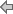 PurposeThe Associate in Science (AS) in Science and Engineering Technology program offers a sequence of courses that presents coherent and rigorous content needed to prepare for employment and/or promotion in occupations where a general knowledge of scientific and/or engineering methodologies are required. It also prepares students for entry into a variety of baccalaureate degree programs in related disciplines such as Biological Sciences, Engineering, Chemistry, Physics, and Environmental Science.The content includes the communication and critical thinking skills essential for any employee, the fundamental procedures found in a scientific laboratory, and the scientific background of those procedures.  Students will be able to specialize through program options in biological, chemical, environmental, and physical science, or may decide to study basic business concepts.  Program electives support the students’ studies (e.g. Trigonometry for those students wishing to take College Physics) and allow students to expand their understanding of other scientific disciplines.Program StructureThis program is a planned sequence of instruction consisting of 64 credit hours in the following areas: 18 credit hours of General Education Requirements, 15 credit hours of scientific and engineering Core Requirements, 15-19 credit hours of specialty Option coursework, and 12-17 credits hours of Technical Electives. The Scientific Workplace Preparation Certificate is a 26 credit hour certificate that prepares students for entry into employment and is comprised of core courses in the AS Science and Engineering Technology degree. As such, it can be earned before the student has earned the AS Science and Engineering Technology degree.Course PrerequisitesMany courses require prerequisites. Check the description of each course in the list below to check for prerequisites, minimum grade requirements, and other restrictions related to the course. Students must complete all prerequisites for a course prior to registering for it.GraduationStudents must fulfill all requirements of their program major, after which students must complete an application for graduation through the Office of the Registrar. Students must apply for graduation by the published deadline to be assured of final clearance for graduation, timely receipt of their diploma, and participation in the commencement ceremony.General Education Requirements: 18 Credit Hours